Secret Agent Roleplay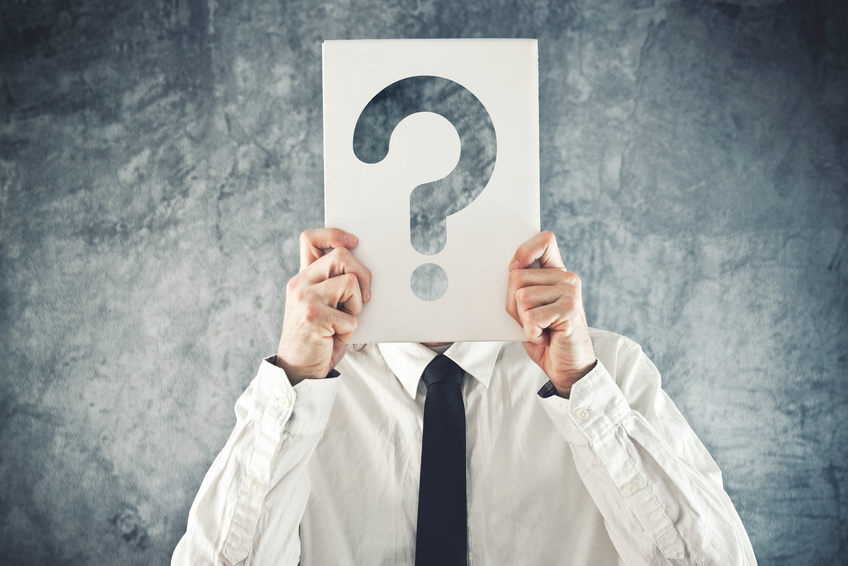 Mission AYou are you, but also an undercover agent for MI6! Your mission, should you choose to accept it, is to check background information on a person (your partner) who could be working secretly for Dr No. The information is marked in red. You should also try to collect more information if possible.If this person realizes that you work for MI6, many lives and other missions could be endangered! “M” will throw the book at you. Make sure your questions sound like a normal conversation!Check if the following information which we have collected is true.Secret Agent Roleplay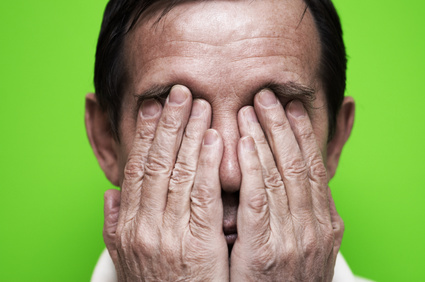 Mission BYou are you, but also an undercover agent for Dr No! Your mission, should you choose to accept it, is to check background information on a person (your partner) who could be working secretly for MI6. The information is marked in red. You should also try to collect more information if possible.If this person realises that you work for Dr No, many lives and other missions could be endangered! Dr No will feed you to the sharks. Make sure your questions sound like a normal conversation!Check if the following information which we have collected is true. Trainer notesThe aim of this task is to activate the latent vocabulary and grammar which participants need to make general chit chat with strangers, colleagues or acquaintances, but it can also be used in conjunction with other small talk activities to practice sets of standard phrases. Here participants will have a chance to ask and answer questions about their work, interests and family using a mixture of present and past tenses. To engage participants simply write the numbers 007 on the board and elicit their responses.Even though the setup is slightly unnatural, students should be aware that they should try to act natural and not interrogate their partners. Trainers should emphasize this when explaining the roles. At lower levels it is a good idea to group students doing Mission A and those doing Mission B together first to work on the questions they can ask to elicit the information they need before trying the roleplay. This also gives you the chance to go through the role information and pre-teach any tricky vocab and idioms without giving the game away to the counterparts.At the end, each participant should be able to give an answer about whether their partner is or isn’t a secret agent and show supporting evidence. The finals step is to check and board the questions participants used to get the required info. There will be some variety, for example for the Travel question someone could ask:Have you ever been to Austria?Where did you spend your summer holidays last year? I’m looking for some advice.You went to Austria last year, didn’t you?Participants will effectively be reminding each other of structures and phrases they have already learned, giving you the opportunity to revisit any troublesome ones as a class. A follow-up activity would be to re-pair participants and have them try out a normal small talk chat using the boarded phrases.Your name:Secret Agent’s name:Company: (since 2009) ________Country of origin: __________________Currently resident in: Weil Der Stadt_________________________________TravelSpent last summer holiday at Lake Como, Northern Italy.True False________________________FoodRegularly eats at the Ashoka Indian restaurant in Stuttgart.True False________________________Contact with Dr NoMet with Dr No last Saturday afternoon at the Staatsgalerie in Stuttgart.True False ________________________Previous occupationIs believed to have worked for Nanotec Industries between 2005 and 2008.True False ________________________FamilyNoneTrue False ________________________PoliticsSupports nuclear power True False ________________________Your name:Secret Agent’s name:Company: Bosch (since 2006) ________Country of origin: __________________Currently resident in: Kornwestheim _________________________________TravelSpent last summer holiday at Klagenfurt, Austria.True False________________________FoodRegularly eats at the Red Pearl Chinese restaurant in Stuttgart.True False________________________Contact with Dr NoMet with an MI6 contact last Sunday afternoon at the library in Stuttgart.True False ________________________Previous occupationIs believed to have worked for Siemens between 2004 and 2005.True False ________________________FamilyMarried, 1 child  (male)True False ________________________PoliticsOpposes nuclear power True False ________________________